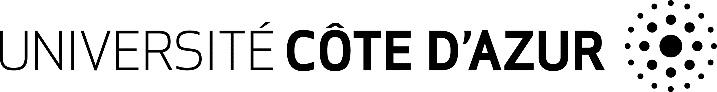 Vu le code de l’éducation, notamment ses articles L124-1 et suivants,Vu la LOI n° 2020-290 du 23 mars 2020 d'urgence pour faire face à l'épidémie de covid-19 modifiéeVu les textes relatifs à la pandémie publiés sur le site : https://www.vie-publique.fr/covid-19-les-textes-publies-au-journal-officiel Article 1 : objet Compte-tenu des circonstances exceptionnelles ayant lieu durant ce stage, le présent avenant a pour objet de modifier la convention de stage signée entre l’établissement d’enseignement, l’organisme d’accueil et le stagiaire tels que désignés en entête.CAS 1 : Article 2 : Modification des dates du stage (autorisation d’absence pendant le confinement compte-tenu de l’impossibilité de réaliser le stage à distance)Le stage prévu du	au_________ 	est prolongé jusqu’au 	, soit une durée totale de stage de 		heures.Compte-tenu de l’impossibilité de réaliser le stage à distance et de l’obligation de confinement, il est entendu entre les parties que le stagiaire bénéficie d’une autorisation d’absence du ______ au ______.,date de fin du confinement. Cette autorisation d’absence pourra être prolongée en cas de prolongation du confinement.CAS 2 Article 2 : Stage à distanceA compter de la signature du présent avenant par le stagiaire, le stage aura lieu à l’adresse suivante _ :  	Il est entendu entre les parties qu’en cas de mesures de déconfinement , le stagiaire reviendra sur les lieux initialement prévus dans la convention de stage dans les meilleurs délais, compte-tenu éventuellement des délais d’acheminement sur le lieu de stage.CAS 3 : Article 2 : Suspension du stage (en cas de confinement et d’impossibilité de stage à distance)Le stage prévu du	au 	__________est suspendu à compter du ______________ jusqu’au 	 compte-tenu de l’obligation de confinement et de l’impossibilité de réaliser le stage à distance. Il reprendra le _____________ sauf prolongation du confinement.CAS 4 : Article 2 : Arrêt définitif du stageLe stage prévu du	au 	________________est interrompu à compter du ________________. Les parties conviennent d’étudier ensemble la possibilité de mise en œuvre de l’article L124-15 du code de l’éducation.Article 3 : Prise d’effetLe présent avenant prend effet de plein droit à sa date de signature par le stagiaire. Il est entendu entre les parties que le présent avenant pourra être envoyé par courriel avec signatures scannées, sous réserve de vérification de l’identité des signataires, conformément aux articles 1366 et 1367 du code civil.Article 4 : Autres dispositionsL’ensemble des autres dispositions de la convention de stage initiale restent applicables. Fait à 	Le 	(date à apposer par le stagiaire)POUR L’ÉTABLISSEMENT D’ENSEIGNEMENTNom et signature du représentant de l’établissementSTAGIAIRE (OU SON REPRESENTANT LEGAL LE CAS ECHEANT)Nom et signaturePOUR L’ORGANISME D’ACCUEILNom et signature du représentant de l’organisme d’accueilL’enseignant référent du stagiaireNom et signatureLe tuteur de stage de l’organisme d’accueilNom et signature1 - L’ÉTABLISSEMENT D’ENSEIGNEMENT OU DE FORMATION2 - L’ORGANISME D’ACCUEILNom : …… Université Côte d’Azur Nom :Adresse : …28 avenue de Valrose, 06100 NICE ………………………………………..……………………………………..…………………………………………...+33(0) …………………………………………..Adresse :Représentée par (signataire de la convention) …… Jeanick BRISSWALTER …………………………………………………….……………………………Qualité du représentant : Président de l’Université Côte d’Azur……………..……………………………………………….…………………Composante/UFR … : ………………………………………..……………………………..…..Représenté par (nom du signataire de la convention) :mél : ………………………….........................................................………………………………………………………………………………………Adresse (si différente de celle de l’établissement) : …………………………………………..Qualité du…………………………………………………………………….………………………………………représentant :………………………………………………………………………….Service dans lequel le stage sera effectué :………………………………………..……………………………………………mél :…………………………....................................................................Lieu du stage (si différent de l’adresse de l’organisme) :……………………………….…ENCADREMENT DU STAGIAIRE PAR L’ETABLISSEMENT D’ENSEIGNEMENT ENCADREMENT DU STAGIAIRE PAR L’ORGANISME D’ACCUEILNom et prénom de l’enseignant référent :Nom et prénom du tuteur………………………………………………………………………...…………………………....de stage :Fonction (ou discipline) : ………………………………………………………………………..………………………………………………..…………………………………mél : ………..............................................................................Fonction :…………………………………………………………………………………..mél :…………………………………………………………………..….